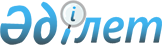 Об утверждении перечней республиканских и местных бюджетных программ на 2002 год, направленных на реализацию республиканских инвестиционных проектовПостановление Правительства Республики Казахстан от 29 декабря 2002 года N 1428      В соответствии с Законом  Республики Казахстан "О бюджетной системе" в целях обеспечения исполнения республиканского бюджета на 2002 год Правительство Республики Казахстан постановляет: 

      1. Утвердить перечни республиканских и местных бюджетных программ на 2002 год, направленных на реализацию республиканских инвестиционных проектов, заключительные операции по расходам которых проводятся в счетный период до 15 марта 2003 года, согласно приложениям 1 и 2. 

      2. Министерству финансов Республики Казахстан по согласованию с Национальным Банком Республики Казахстан в срок до 25 декабря 2002 года разработать порядок организации работы и проведения платежей по инвестиционным проектам в счетный период. 

      3. Настоящее постановление вводится в действие с 1 января 2003 года.       Премьер-Министр 

      Республики Казахстан 

Приложение 1        

к постановлению Правительства 

Республики Казахстан    

от 29 декабря 2002 года N 1428  Перечень республиканских бюджетных программ 

на 2002 год, направленных на реализацию 

республиканских инвестиционных проектов ------------------------------------------------------------------- 

Учреждение         !                                    ! Сумма, 

    Программа      !         Наименование               !  тыс. 

       Подпрограмма!                                    ! тенге 

------------------------------------------------------------------- 

         1         !                  2                 !    3 

------------------------------------------------------------------- 

201 Министерство внутренних дел Республики Казахстан 

    034             Государственный проект 3                 400000 

       030          Реализация второй фазы 

                    государственного проекта 3               400000 

    304             Строительство, реконструкция и 

                    капитальный ремонт следственных 

                    изоляторов                               640000 

    601             Создание информационных систем 

                    органов внутренних дел                   103254 

204 Министерство иностранных дел Республики Казахстан 

    303             Строительство административного 

                    здания Министерства иностранных дел 

                    Республики Казахстан в городе 

                    Астане                                   505400 

    305             Строительство объектов обслуживания 

                    дипломатического городка в городе 

                    Астане                                   700000 

    306             Строительство инженерных сетей 2-ой 

                    очереди дипломатического городка в 

                    городе Астане                            300000 

208 Министерство обороны Республики Казахстан 

    034             Создание информационной системы 

                    управления Вооруженными Силами           150000 

    042             Развитие инфраструктуры Вооруженных 

                    Сил                                     1567445 

                    в том числе инвестиционные проекты: 

                    Строительство 100-квартирного 

                    жилого дома в г. Астане                  335426 

                    Строительство котельной 

                    100-квартирного жилого дома 

                    в г. Астане                                7864 

                    Строительство административного 

                    здания Министерства обороны 

                    Республики Казахстан                     100000 

                    Строительство ТП с дизельной штаба 

                    N 1 Министерства обороны 

                    Республики Казахстан                       6000 

                    Строительство объектов Центрального 

                    военного округа                             500 

                    Строительство объектов Южного 

                    военного округа                          152349 

                    Строительство объектов Западного 

                    военного округа                           92071 

                    Строительство объектов сил Воздушной 

                    обороны                                  103528 

                    Проектирование объектов капитального 

                    строительства                             22262 

    200             Обеспечение жильем военнослужащих        300000 

212 Министерство сельского хозяйства Республики Казахстан 

    054             Усовершенствование ирригационных и 

                    дренажных систем                        1569503 

       080          Реализация проекта за счет внешних 

                    займов                                   228035 

       081          Реализация проекта за счет внутренних 

                    источников                              1320284 

       101          Приобретение услуг местных 

                    консультантов для оказания содействия 

                    в управлении проектом из внутренних 

                    источников                                21184 

    055             Совершенствование управления водными 

                    ресурсами и восстановление земель        989657 

       080          Реализация проекта за счет внешних 

                    займов                                   395931 

       081          Реализация проекта за счет 

                    внутренних источников                    532864 

       101          Приобретение услуг местных 

                    консультантов для оказания содействия 

                    в управлении проектом из внутренних 

                    источников                                11967 

       102          Обеспечение консультационными 

                    услугами для осуществления детального 

                    проектирования, технического надзора 

                    во время строительства и срока 

                    обслуживания из внутренних 

                    источников                                48895 

    057             Проект по постприватизационной 

                    поддержке сельского хозяйства             59514 

       080          Реализация проекта за счет внешних 

                    займов                                    47926 

       081          Реализация проекта за счет внутренних 

                    источников                                 4706 

       101          Приобретение услуг местных 

                    консультантов для оказания содействия 

                    в управлении проектом из внутренних 

                    источников                                 6882 

    082             Кредитование проекта 

                    усовершенствования ирригационных и 

                    дренажных систем                        4171108 

       080          Реализация проекта за счет внешних 

                    займов                                  4171108 

    083             Кредитование проекта 

                    совершенствования управления водными 

                    ресурсами и восстановления земель       1085292 

       080          Реализация проекта за счет внешних 

                    займов                                  1085292 

    086             Кредитование проекта по 

                    постприватизационной поддержке 

                    сельского хозяйства                      793098 

       080          Реализация проекта за счет внешних 

                    займов                                   641590 

       089          Реализация проекта на основе 

                    ретроактивного кредитования              151508 

    600             Создание информационных систем 

                    Министерства сельского хозяйства 

                    Республики Казахстан                      13954 

    730             Проект регулирования русла реки 

                    Сырдарья и сохранение северной 

                    части Аральского моря                   2498645 

       080          Реализация проекта за счет внешних 

                    займов                                  1994340 

       081          Реализация проекта за счет 

                    внутренних источников                    362073 

       101          Приобретение услуг местных 

                    консультантов для оказания 

                    содействия в управлении проектом 

                    из внутренних источников                  12832 

       102          Обеспечение консультационными 

                    услугами для осуществления 

                    детального проектирования, 

                    технического надзора во время 

                    строительства и срока обслуживания 

                    из внутренних источников                 129400 

    731             Проект водоснабжения и санитарии 

                    населенных пунктов региона 

                    Аральского моря                          718890 

       080          Реализация проекта за счет внешних 

                    займов                                   572020 

       081          Реализация проекта за счет 

                    внутренних источников                    146870 

    736             Строительство и реконструкция систем 

                    обеспечения водой                       2320000 

       030          Реконструкция Кокшетауского 

                    промводопровода и строительство 

                    нового участка до г. Щучинска            270000 

       031          Строительство и реконструкция 

                    системы обеспечения сельских 

                    населенных пунктов питьевой водой       2050000 

213 Министерство труда и социальной защиты населения Республики Казахстан 

    600             Развитие информационной базы 

                    занятости, бедности                        3493 

    601             Развитие информационной системы 

                    Государственного центра по выплате 

                    пенсий                                   519690 

215 Министерство транспорта и коммуникаций Республики Казахстан 

    036             Строительство и реконструкция 

                    автомобильных дорог республиканского 

                    значения                                5400000 

       032          Строительство моста через реку Урал 

                    в районе г. Уральска                    1407000 

       035          Реконструкция участка автомобильной 

                    дороги Астана-Боровое                   2982700 

       040          Строительство автомобильной дороги 

                    г. Лениногорск - граница Республики 

                    Алтай                                    240000 

       044          Мост через р. Сырдарья у г. Кызылорда    383000 

       048          Реконструкция автодороги Бейнеу- 

                    Акжигит-граница Узбекистана               30000 

       059          Строительство автодороги к селу 

                    Багыс в Южно-Казахстанской области       150000 

       061          Реконструкция автомобильной дороги 

                    Самара-Шымкент на участке Шымкент - 

                    Туркестан                                207300 

    037             Строительство международного 

                    аэропорта в городе Астане               2267364 

       080          Реализация проекта за счет внешних 

                    займов                                  1855200 

       081          Реализация проекта за счет 

                    внутренних источников                    412164 

    039             Реабилитация автодороги Алматы-Боровое 

                    на участке Гульшад-Акчатау               785986 

       080          Реализация проекта за счет внешних 

                    займов                                   309818 

       081          Реализация проекта за счет внутренних 

                    источников                               476168 

    040             Реконструкция автодороги 

                    Алматы-Караганда-Астана-Боровое на 

                    участках Алматы-Гульшад и Акчатау- 

                    Караганда                              10149490 

       080          Реализация проекта за счет внешних 

                    займов                                  7498873 

       081          Реализация проекта за счет 

                    внутренних источников                   2650617 

    044             Создание системы мониторинга 

                    радиочастотного спектра и 

                    радиоэлектронных средств                 520000 

    052             Реконструкция автодорог Западного 

                    Казахстана                              3395480 

       080          Реализация проекта за счет внешних 

                    займов                                  3337814 

       081          Реализация проекта за счет 

                    внутренних источников                     57666 

    053             Реабилитация автодороги 

                    Алматы-Георгиевка                        633860 

       080          Реализация проекта за счет внешних 

                    займов                                   479260 

       081          Реализация проекта за счет 

                    внутренних источников                    154600 

    055             Реконструкция автодороги Алматы- 

                    Боровое на участке Алматы-Гульшад 

                    (88 км)                                 2565432 

       080          Реализация проекта за счет внешних 

                    займов                                   740534 

       081          Реализация проекта за счет 

                    внутренних источников                   1824898 

    056             Проект реконструкции автодороги 

                    Караганда-Астана на участке 

                    Осакаровка-Вишневка                     1718070 

       080          Реализация проекта за счет внешних 

                    займов                                  1481068 

       081          Реализация проекта за счет 

                    внутренних источников                    237002 

    057             Проект реконструкции автодороги 

                    Караганда-Астана на участке 

                    Вишневка-Астана                         2389498 

       080          Реализация проекта за счет внешних 

                    займов                                  2017530 

       081          Реализация проекта за счет 

                    внутренних источников                    371968 

    059             Реабилитация автодороги 

                    Алматы-Георгиевка на участке 

                    Узынагач-Георгиевка                     2071640 

       080          Реализация проекта за счет внешних 

                    займов                                  1607840 

       081          Реализация проекта за счет 

                    внутренних источников                    463800 

    060             Проектно-изыскательские работы по 

                    реконструкции автодорог 

                    республиканского значения                301000 

       030          Подготовка проекта реконструкции 

                    автодороги "Граница Российской 

                    Федерации-Уральск-Актобе"                 86000 

       031          Подготовка проекта реконструкции 

                    автодороги "Ушарал-Достык"                17640 

       032          Подготовка проекта реконструкции 

                    автодороги "Астана-Костанай- 

                    Челябинск"                                59070 

       033          Подготовка проекта реконструкции 

                    автодороги "Омск-Павлодар- 

                    Майкапшагай"                              52360 

       035          Подготовка проекта реабилитации 

                    автодороги "Карабутак-Иргиз-граница 

                    Кызылординской области"                   60000 

       038          Подготовка проекта реконструкции 

                    автодороги "Бейнеу-Акжигит-граница 

                    Узбекистана"                              14000 

       043          Подготовка проекта обустройства 

                    автомобильной дороги "Обход 

                    г. Астана"                                 5930 

    084             Кредитование РГП "Международный 

                    аэропорт Астаны" для реализации 

                    проекта строительства международного 

                    аэропорта в городе Астане                463800 

       080          Реализация проекта за счет внешних 

                    займов                                   463800 

    301             Строительство железнодорожной линии 

                    Алтынсарино-Хромтау                     5000000 

    303             Строительство здания серверного 

                    центра для государственных 

                    органов в городе Астане                  150000 

    400             Проект реконструкции автомобильной 

                    дороги Караганда-Астана на участке 

                    Караганда-Осакаровка                    4576160 

       080          Реализация проекта за счет внешних 

                    займов                                  3231140 

       081          Реализация проекта за счет 

                    внутренних источников                   1345020 

    602             Создание государственной базы данных 

                    "Физические лица"                        257336 

    603             Создание информационной системы 

                    органов Министерства транспорта и 

                    коммуникаций Республики Казахстан         96204 

    604             Создание единой системы электронного 

                    документооборота государственных 

                    органов                                  363751 

    605             Создание информационной 

                    инфраструктуры государственных 

                    органов                                  176462 

    606             Создание системы мониторинга 

                    состояния информационно- 

                    телекоммуникационных ресурсов             64366 

    607             Создание стандартов электронного 

                    обмена данными                            39087 

    608             Создание системы электронной 

                    коммерции, аукционов и тендеров           11712 

    609             Создание интегрированной 

                    информационной системы 

                    государственных финансов                  17876 

217 Министерство финансов Республики Казахстан 

    082             Кредитование проекта водоснабжения 

                    и санитарии города Атырау                850300 

       088          Кредитование местного бюджета для 

                    реализации проекта за счет внешних 

                    займов                                   850300 

    083             Кредитование проекта водоснабжения и 

                    водоотведения города Алматы             1236800 

       088          Кредитование местного бюджета для 

                    реализации проекта за счет внешних 

                    займов                                  1236800 

    300             Приобретение жилья для 

                    государственных служащих 

                    в г. Астане                              750000 

    442             Трансферты Павлодарскому областному 

                    бюджету для проведения работ 

                    по демеркуризации                        295000 

    456             Целевые инвестиционные трансферты 

                    бюджету г. Астаны для строительства 

                    инженерных сетей Правительственного 

                    центра в г. Астане                       885000 

    457             Целевые инвестиционные трансферты 

                    бюджету г. Астаны для реконструкции 

                    русла р. Ишим                            800000 

    458             Целевые инвестиционные трансферты 

                    бюджету г. Астаны для инженерной 

                    защиты от подтопления, дренажа и 

                    понижения грунтовых вод в г. Астане       50000 

    459             Целевые инвестиционные трансферты 

                    бюджету г. Астаны для ликвидации 

                    накопителя сточных вод Талдыколь 

                    с рекультивацией в г. Астане             250000 

    460             Целевые инвестиционные трансферты 

                    бюджету г. Астаны для выноса 

                    коллектора на Кургальджинской 

                    трассе                                  1000000 

    464             Целевые инвестиционные трансферты 

                    бюджету г. Астаны для строительства 

                    магистральной автодороги 

                    в г. Астане "Центр левого берега - 

                    проспект Абылай хана" 

                    с автодорожным мостом через р. Ишим     1450000 

    465             Целевые инвестиционные трансферты 

                    Восточно-Казахстанскому областному 

                    бюджету для строительства моста 

                    через р. Иртыш в г. Семипалатинске        57357 

       080          Реализация проекта за счет внешних 

                    займов                                    57357 

    467             Целевые инвестиционные трансферты 

                    бюджету Жамбылской области на 

                    подготовку к празднованию 

                    2000-летия г. Тараза                    1500000 

    483             Целевые инвестиционные трансферты 

                    Атыраускому областному бюджету для 

                    проведения капитального ремонта 

                    водопроводов и канализационных 

                    сетей и строительства жилья, 

                    дренажной системы, блочных 

                    водоочистных сооружений                 5000000 

                    в том числе 

                    инвестиционные проекты: 

                    Строительство дренажной системы 

                    для понижения уровня грунтовых вод 

                    в Атырауской области                    2000000 

                    Строительство жилья в Атырауской 

                    области                                 1000000 

                    Строительство блочных водоочистных 

                    сооружений в населенных пунктах 

                    Атырауской области                      1000000 

    485             Целевые инвестиционные трансферты 

                    бюджету г. Астаны на строительство 

                    электрической подстанции и 

                    устройство линий электропередач         1000000 

    600             Создание информационных систем 

                    органов Министерства финансов 

                    Республики Казахстан                     505787 

       030          Создание информационных систем 

                    органов Министерства финансов 

                    Республики Казахстан                     241928 

       031          Создание и развитие информационных 

                    систем, телекоммуникаций общего 

                    назначения и систем налогового 

                    администрирования                        263859 

    603             Развитие информационной налоговой 

                    системы "Интегрированная налоговая 

                    информационная система" (ИНИС)           425475 

    604             Развитие информационной системы 

                    "Мониторинг крупных предприятий"           6496 

    605             Развитие информационной системы 

                    "Контроль за оборотом и 

                    производством акцизной продукции"         14068 

    606             Развитие информационной системы 

                    "Государственный реестр 

                    налогоплательщиков и объектов 

                    налогообложения Республики 

                    Казахстан"                               233022 

    607             Создание информационной системы 

                    "Электронные формы налоговой 

                    отчетности"                              105350 

220 Министерство экономики и бюджетного планирования Республики Казахстан 

    600             Создание информационных систем 

                    Министерства экономики и бюджетного 

                    планирования Республики Казахстан        184511 

    602             Создание информационной системы 

                    "Демографический потенциал Казахстана"     1115 

221 Министерство юстиции Республики Казахстан 

    300             Строительство, реконструкция и 

                    капитальный ремонт исправительных 

                    учреждений                               300000 

    600             Создание информационной системы 

                    Комитета уголовно-исполнительной 

                    системы                                   13053 

    601             Создание информационно-справочной 

                    системы органов юстиции                   46221 

225 Министерство образования и науки Республики Казахстан 

    316             Реконструкция Большого органного зала 

                    Казахской национальной консерватории 

                    им. Курмангазы                            50000 

    317             Реконструкция зданий Республиканской 

                    казахской средней музыкальной 

                    школы-интерната имени А. Жубанова         22000 

    600             Создание информационной системы 

                    образования                              110000 

    602             Создание информационной системы 

                    среднего образования                      39425 

226 Министерство здравоохранения Республики Казахстан 

    600             Создание информационных систем 

                    здравоохранения                           13001 

231 Министерство энергетики и минеральных ресурсов Республики Казахстан 

    033             Освоение Амангельдинской группы 

                    месторождений газа                      2600000 

    600             Развитие информационной системы 

                    о недрах и недропользователях              2000 

    601             Создание информационно- 

                    коммуникационной системы мониторинга 

                    исполнения лицензионных и контрактных 

                    условий в сфере недропользования          15000 

233 Министерство индустрии и торговли Республики Казахстан 

    600             Развитие информационного центра по 

                    взаимодействию со Всемирной торговой 

                    организацией                               5463 

    601             Развитие информационной системы 

                    Государственного фонда стандартов          4937 

    603             Создание информационной системы 

                    развития и поддержки малого 

                    предпринимательства                       26362 

234 Министерство охраны окружающей среды Республики Казахстан 

    038             Ликвидация и предупреждение 

                    загрязнений окружающей среды             500000 

308 Агентство Республики Казахстан по чрезвычайным ситуациям 

    033             Строительство объектов специального 

                    значения                                  43000 

    035             Развитие объектов селезащиты             600000 

    601             Создание информационных систем 

                    Агентства Республики Казахстан по 

                    чрезвычайным ситуациям                    16300 

410 Комитет национальной безопасности Республики Казахстан 

    037             Государственный проект 5                 800000 

       030          Программа по оснащению органов 

                    национальной безопасности техническими 

                    средствами специального значения         800000 

501 Верховный Суд Республики Казахстан 

    600             Создание единой автоматизированной 

                    информационно-аналитической системы 

                    органов судебной системы Республики 

                    Казахстан                                150000 

502 Генеральная прокуратура Республики Казахстан 

    600             Создание информационной системы 

                    Центра правовой статистики 

                    и информации при Генеральной 

                    прокуратуре Республики Казахстан          56138 

    601             Создание информационной системы 

                    дактилоскопических учетов 

                    АДИС "Папилон-7"                          65000 

605 Агентство по миграции и демографии Республики Казахстан 

    600             Создание информационной системы 

                    Агентства по миграции и демографии 

                    Республики Казахстан                      12652 

606 Агентство Республики Казахстан по статистике 

    600             Создание информационных систем 

                    органов государственной статистики       110000 

608 Агентство Республики Казахстан по делам государственной службы 

    600             Развитие информационной 

                    государственной системы управления 

                    кадрами                                   20175 

    601             Развитие информационной системы 

                    тестирования государственных 

                    служащих                                   3712 

610 Агентство Республики Казахстан по государственным закупкам 

    600             Создание информационных систем 

                    Агентства Республики Казахстан 

                    по государственным закупкам               23389 

614 Агентство Республики Казахстан по управлению земельными ресурсами 

    600             Создание автоматизированной 

                    информационной системы 

                    государственного земельного 

                    кадастра                                  69320 

618 Агентство финансовой полиции Республики Казахстан 

    600             Создание единой автоматизированной 

                    информационно-телекоммуникационной 

                    системы Агентства финансовой полиции 

                    Республики Казахстан                     151181 

619 Агентство таможенного контроля Республики Казахстан 

    301             Строительство и реконструкция 

                    таможенных постов                        536000 

                    в том числе 

                    инвестиционные проекты: 

                    Строительство таможенного поста 

                    "Темир Баба" в Мангистауской 

                    области                                   17500 

                    Строительство таможенного поста 

                    СЭЗ "Морпорт - Актау" в 

                    Мангистауской области                      5347 

                    Строительство здания зала АПП 

                    "Жайсан" в Актюбинской области            11000 

                    Навес на АПП "Жиренкова" 

                    в Актюбинской области                      1060 

                    Завершение строительства 

                    пропускного пункта 

                    "Погодаево" в ЗКО                         24500 

                    Реконструкция таможенного поста 

                    "Уральск" в ЗКО                           52100 

                    Строительство таможенного 

                    поста "Караганда" в 

                    Карагандинской области                    23359 

                    Строительство питомника в ЮКО             12000 

                    Строительство таможенного поста 

                    "Капланбек" в ЮКО                          4200 

                    Строительство питомника в 

                    Кызылординской области                    11000 

                    Завершение строительства 

                    контрольно-пропускного пункта 

                    "Косаман" в Кызылординской области         4100 

                    Завершение строительства 

                    контрольно-пропускного пункта 

                    "Жумабай" в Кызылординской области         4100 

                    Строительство питомника в 

                    Жамбылской области                         9000 

                    Строительство информационного 

                    таможенного поста в г. Астане            176821 

                    Автопереход "Котяевка" 

                    в Атырауской области                       4800 

    600             Развитие таможенной информационной 

                    системы "ТАИС"                            78078 

678 Республиканская гвардия Республики Казахстан 

    301             Строительство хранилища боевой 

                    техники                                   50000 

    303             Строительство объектов 

                    казарменно-жилищного фонда для 

                    Республиканской гвардии Республики 

                    Казахстан                                 50000 

680 Служба охраны Президента Республики Казахстан 

    030             Обеспечение безопасности глав 

                    государств и отдельных должностных 

                    лиц                                      983826 

                    в том числе инвестиционный проект: 

                    Строительство учебно-тренировочного 

                    центра по подготовке сотрудников 

                    Службы охраны Президента Республики 

                    Казахстан в городе Астане                300000 

694 Управление делами Президента Республики Казахстан 

    033             Строительство и реконструкция 

                    объектов Управления делами 

                    Президента Республики Казахстан         3649460 

    204             Приобретение жилья для сотрудников 

                    силовых и правоохранительных органов, 

                    Министерства иностранных дел 

                    Республики Казахстан, Верховного Суда 

                    Республики Казахстан, аппарата Сената 

                    и Мажилиса Парламента Республики 

                    Казахстан                                700000 

    600             Развитие информационных систем 

                    Управления делами Президента 

                    Республики Казахстан                      42122 

Приложение 2        

к постановлению Правительства 

Республики Казахстан    

от 29 декабря 2002 года N 1428  Перечень местных бюджетных программ на 2002 год, 

направленных на реализацию республиканских 

инвестиционных проектов ------------------------------------------------------------------- 

Учреждение         !                                    ! Сумма, 

    Программа      !            Наименование            !  тыс. 

       Подпрограмма!                                    ! тенге 

------------------------------------------------------------------- 

         1         !                  2                 !    3 

------------------------------------------------------------------- 

105 Аппарат акима 

    072             Проведение работ по демеркуризации в 

                    Павлодарской области                     295000 

    076             Подготовка к празднованию 2000-летия 

                    города Тараза                           1500000 

                    в том числе инвестиционные проекты: 

                    Реконструкция "Центрального стадиона"    175600 

                    Реконструкция плавательного бассейна 

                    "Дельфин" областной детско-юношеской 

                    специализированной школы олимпийского 

                    резерва по велоспорту и водным видам 

                    спорта                                   115000 

                    Строительство многоэтажных жилых 

                    домов на 200 квартир общей площадью 

                    12,0 тыс. кв. м. со сдачей их в 

                    эксплуатацию к юбилею города Тараза 

                    (для малоимущих слоев населения, 

                    ветеранов войны и труда, работников 

                    образования, здравоохранения, 

                    культуры и других бюджетных сфер)        159000 

                    Реконструкция зданий                     

                    общеобразовательных школ N 18, 50 

                    города Тараза                            145700 

                    Строительство здания Дворца молодежи     348000 

                    Завершение работ по реставрации 

                    мавзолеев Карахана, Бабаджа-Хатун, 

                    Шамансур (Даутбека), восточной бани 

                    Кали-Жунуса                               17000 

115 Аким Восточно-Казахстанской области 

    030             Строительство моста через реку Иртыш 

                    в г. Семипалатинске                       57357 

       082          Реализация проекта на местном уровне 

                    за счет трансфертов из 

                    республиканского бюджета                  57357 

273 Исполнительный орган инфраструктуры и строительства, финансируемый из местного бюджета 

    039             Строительство дренажной системы для 

                    понижения уровня грунтовых вод в 

                    Атырауской области                      2000000 

    040             Строительство жилья в Атырауской 

                    области                                 1000000 

    041             Строительство блочных водоочистных 

                    сооружений в населенных пунктах 

                    Атырауской области                      1000000 

       030          Реализация проекта на местном 

                    уровне за счет трансфертов из 

                    республиканского бюджета                1000000 

274 Исполнительный орган жилищно-коммунального, дорожного хозяйства и транспорта, финансируемый из местного бюджета 

    081             Проект водоснабжения и санитарии 

                    города Атырау                            850300 

    085             Реализация проекта на местной уровне 

                    за счет внешних займов на 

                    возвратной основе                        850300 

274 Исполнительный орган жилищно-коммунального, дорожного хозяйства и транспорта, финансируемый из местного бюджета 

    084             Кредитование для улучшения 

                    водоснабжения                           1236800 

275 Департамент по администрированию программ развития города Астаны 

    039             Реконструкция русла реки Ишим 

                    в городе Астане                          800000 

    040             Инженерная защита от подтопления, 

                    дренаж и понижение грунтовых вод 

                    в городе Астане                           50000 

    041             Ликвидация накопителя сточных вод 

                    Талдыколь с рекультивацией 

                    в городе Астане                          250000 

    042             Вынос коллектора на Кургальджинской 

                    трассе в городе Астане                  1000000 

    043             Строительство магистральной 

                    автодороги в городе Астане "Центр 

                    левого берега - проспект Абылай 

                    хана" с автодорожным мостом через 

                    реку Ишим                               1450000 

    045             Строительство электрической 

                    подстанции и устройство линий 

                    электропередач в городе Астане          1000000 

    046             Строительство инженерных сетей 

                    Правительственного центра 

                    в городе Астане                          885000 
					© 2012. РГП на ПХВ «Институт законодательства и правовой информации Республики Казахстан» Министерства юстиции Республики Казахстан
				